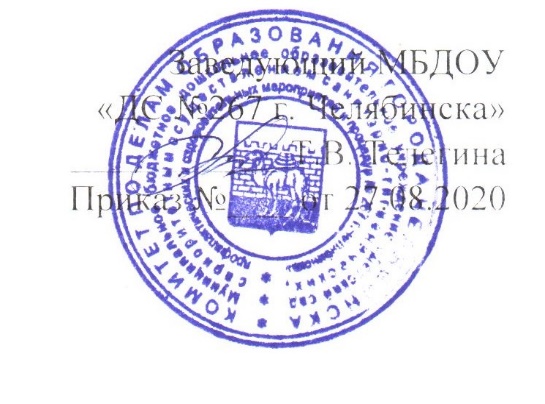 Рабочая программа образовательной области «Познавательное развитие»Разработала:ТепаеваОльга Александровнавоспитатель оздоровительной группы №2 (с 1,5 – 3 лет)Челябинск, 2020 г.АктуальностьПознание – воспроизведение в сознании (индивидуальном и коллективном) характеристик объективной реальности. Познавательное развитие - одно из важных направлений в работе с детьми дошкольного возраста. Закон «Об образовании в РФ» от 27 декабря 2012 г. №273 выделяет основные ориентиры обновления содержания образования в рамках дошкольного учреждения. Она дает ориентировку на личностное своеобразие каждого ребенка, на развитие способностей каждого человека, расширение кругозора ребенка, преобразование предметной среды, обеспечение самостоятельной и совместной деятельности детей в соответствии с их желаниями и склонностями.Согласно ФГОС дошкольного образования от 17 октября 2013 г. познавательное развитие предполагает развитие интересов детей, любознательности и познавательной мотивации; формирование познавательных действий, становление сознания; развитие воображения и творческой активности; формирование первичных представлений о себе, других людях, объектах окружающего мира, о свойствах и отношениях объектов окружающего мира (форме, цвете, размере, материале, звучании, ритме, темпе, количестве, числе, части и целом, пространстве и времени, движении и покое, причинах и следствиях и др.).Познавательное развитие естественно связывают с процессом учения, характер которого состоит в направленности на развитие и саморазвитие субъекта в процессе активного познания окружающей действительности. Отсюда основным механизмом развивающего обучения является диалог. Диалоговые ситуации классифицируются следующим образом: педагог-ребенок, ребенок-ребенок, ребенок-группа детей, ребенок - родители. Диалогичность в процессе обучения создает условия для проявления познавательной активности детей. Именно в диалоге ребенок высказывает свое мнение, свою точку зрения, которые выслушиваются и принимаются педагогом.Тактика активизации познавательной деятельности детей в процессе обучения может быть реализована путем создания проблемной ситуации. В основе инновационных методик, используемых в обучении дошкольников, лежит идея проблематизации содержания социокультурного опыта (В.Т.Кудрявцев, В.А.Петровский, А.Н.Поддьяков). В дошкольном обучении в качестве объектов, ситуаций для проблематизации можно выбирать новые ситуации для детей, а также – учить видеть необычное в уже известном (А.Н.Поддьяков).Одним из принципов ФГОС дошкольного образования является построение образовательного процесса на адекватных возрасту формах работы с детьми. Основной формой работы с детьми дошкольного возраста и ведущим видом деятельности для них является игра. Игра в дошкольном детстве существует как особая деятельность и форма организации жизнедеятельности. Именно игра позволяет построить адекватную особенностям дошкольников систему обучения, именно игра обеспечивает особенности и вариативность дошкольного воспитания, связанные с культурным развитием ребенка.В процессе познания формируются фундаментальные представления о мире; появляются новые способы познания и познавательные интересы; происходит эмоционально-чувственное постижение окружающей действительности. Эмоции называют центральной психической функцией дошкольного периода развития. Следовательно, познавательное содержание должно быть эмоционально окрашенным, находить эмоциональный отклик и быть интересным ребёнку.Познавательное развитие ребенка дошкольного возраста  тесно связано с формированием мотивов обучения. Процесс познания окружающей действительности должен побуждаться адекватными мотивами. На протяжении дошкольного возраста при правильной организации обучения познавательное отношение к действительности характеризуется переходом от игровой, практической деятельности к интеллектуальной, характеризующейся познавательными мотивами. Существенным показателем развития ребенка является овладение им различными знаниями, развитие у него представлений об окружающем. При определении уровня овладения знаниями важно отметить две основные характеристики:а) получение детьми различных знаний (развитие представлений ребенка о себе самом и разных сферах окружающей действительности: природе, человеческих отношениях);б) освоение способов их получения (развитие у ребенка умения слушать взрослого, отвечать на вопросы и задавать их, самостоятельно экспериментировать с действительностью).Полноценное познавательное развитие подразумевает объединение усилий взрослых (педагогов и родителей), окружающих ребенка. Соблюдение принципа развивающего обучения, решение образовательных задач в совместной деятельности взрослого и ребёнка обеспечивают формирование у дошкольника качеств, необходимых для овладения учебной деятельностью – любознательности, инициативности, самостоятельности, произвольности и др.Характеристика возрастных особенностей воспитанниковПродолжается интенсивное ознакомление с окружающим предметным миром. Обогащение его предметно-практической деятельности: развитие интереса к предметам, их свойствам, качествам и способам использования. Появление разнообразных действий с игрушками и предметами быта, а также простейшими орудиями (молоточками, лопатками, грабельками и др.) и способов их применения.На эмоционально-чувственной, ориентировочной основе идет познание физических свойств предметов. Освоение прямых и обратных действий, получение первых представлений о количестве (много, мало) - формирование восприятия, мышления, памяти.Дети 2-3 лет осваивают простейшие действия, основанные на перестановке предметов, изменении способа расположения, количества, действия переливания, пересыпания. При поддержке взрослого использует простейшие способы обследования; сравнение предметов по свойству, определение сходства - различия. Ребенок подбирает пары, группирует по заданному предметно образцу (по цвету, форме, размеру).Дети осваивают простейшие умения в различении предэталонов (это, как мячик; как платочек). Начинают пользоваться эталонами форм (шар, куб, круг).Различают среди двух-трех большие и маленькие предметы, длинные и короткие, высокие и низкие при условии резких различий.Проявление интереса к количественной стороне множеств предметов. Различение и показ, где один предмет, где много, находят и называют один, два предмета.В процессе ознакомления с природой малыши узнают: объекты и явления неживой природы, которые доступны ребенку для непосредственного восприятия.Знакомство с животными и растениями, которых можно встретить в ближайшем природном окружении, а также в детских книжках на иллюстрациях. Общие представления о конкретном животном или растении, отдельных его частях, их характерных признаках, особенностях образа жизни. Освоение отдельных признаков конкретных животных и растений как живых организмов. Получение первичных представлений о себе через  взаимодействие с природой.Целевые ориентиры образовательного процессаВ соответствии с ФГОС дошкольного образования к целевым ориентирам образовательной области «Познавательное развитие» относятся следующие социально-нормативные возрастные характеристики возможных достижений ребёнка:Целевые ориентиры образования в младенческом и раннем возрасте:ребенок интересуется окружающими предметами и активно действует с ними; эмоционально вовлечен в действия с игрушками и другими предметами, стремится проявлять настойчивость в достижении результата своих действий;использует специфические, культурно фиксированные предметные действия, знает назначение бытовых предметов (ложки, расчёски, карандаша и пр.) и умеет пользоваться ими. Стремится проявлять самостоятельность в бытовом и игровом поведении;владеет активной речью, знает названия окружающих предметов и игрушек;Промежуточные планируемые результаты:1 – 3 годаСенсорное развитие:свободно ориентируется в цвете предметов. Называет некоторые цвета (может ошибаться в названии);ориентируется в величине предметов;ориентируется в плоскостных и объёмных фигурах, подбирая формы по предлагаемому образцу и слову.Развитие познавательно-исследовательской и продуктивной (конструктивной) деятельности:конструирует несложные постройки из 2–3 деталей, обыгрывает их, с помощью взрослого выполняет различные конструкции, используя природный и бросовый материал.Формирование элементарных математических представлений:может образовать группу из однородных предметов, различает один и много, много и мало предметов;различает предметы контрастных размеров (большие и маленькие предметы), называет их размер;ориентируется в предметах разной формы, узнаёт шар и куб;ориентируется в окружающем пространстве группы, участка детского сада, в частях собственного тела.Формирование целостной картины мира, расширение кругозора детей:имеет представления о человеке и о себе – внешних физических особенностях; эмоциональных состояниях; деятельности близких ребенку людей;имеет представления о предметах, действиях с ними, их назначении: предметы домашнего обихода, игрушки, орудия труда;имеет представления о живой природе: растительный мир, животный мир: домашние животные и их детеныши, животные – обитатели леса, птицы;имеет представления о неживой природе;имеет представления о явлениях природы: временах года, их особенностях, сезонных изменениях в природе, погодных явлениях и отношении к ним людей;имеет представления о явлениях общественной жизни: знает некоторые профессии, транспорт праздники.Задачи рабочей программыРазвивать детскую любознательность, познавательную мотивацию;Способствовать становлению сознания, первичных представлений о себе, других людях, объектах окружающего мира, о свойствах и отношениях объектов окружающего мира (форме, цвете, размере, материале, звучании, ритме, темпе, количестве, числе, части и целом, пространстве и времени, движении и покое, причинах и следствиях и др.);Содействовать формированию познавательно-исследовательских действий;Развивать воображение и творческую активность;Воспитывать позитивное эмоционально-ценностное отношение к малой родине и Отечеству, социокультурным ценностям нашего народа, отечественным традициями праздникам;Расширять круг представлений о планете Земля как общем доме людей, об особенностях её природы, многообразии стран и народов мира.Конкретизация задач по возрастам:Сенсорное развитие1-3 годаРазвивать элементарные представления о величине, форме, цвете, объёмеПоощрять называние цвета, формы и величины предметовРазвивать сенсорно-аналитическую деятельность – ориентировка в плоскостных и объёмных фигурах, осуществление действий подбора форм по предлагаемому образцу и слову.Познавательно-исследовательская и продуктивная (конструктивная) деятельность1 – 3 годаПобуждать к конструированию несложных построек из 2-3 деталей и обыгрыванию их с помощью взрослого.Привлекать внимание к выполнению различных конструкций из природного и бросового материала.Формирование элементарных математических представлений1-3 годаСпособствовать овладению действиями по образованию группы из однородных предметов, различению один и много, много и мало предметов.Учить различать и называть предметы контрастных размеров (большие и маленькие предметы), разной формы.Развивать пространственное мышление (	ориентировка в окружающем пространстве группы, участка детского сада, в частях собственного тела)Формирование целостной картины мира, расширение кругозора детей1-3 годаОбогащать познавательный опыт, формируя у детей представления о человеке и о себе – внешних физических особенностях; эмоциональных состояниях; деятельности близких ребенку людей.Организовывать деятельность по накоплению представлений о предметах, действиях с ними, их назначении: предметы домашнего обихода, игрушки, орудия труда.Создавать условия для накопления представлений о живой природе: растительный мир, животный мир: домашние животные и их детеныши, животные – обитатели леса, птицы;Способствовать накоплению представлений о неживой природе, явлениях природы: временах года, их особенностях, сезонных изменениях в природе, погодных явлениях и отношении к ним людей;Знакомить с явлениями общественной жизни: профессии, транспорт праздники.Особенности организации образовательного процессаСтруктура образовательного процесса включает следующие компоненты:непосредственно образовательная деятельность;образовательная деятельность в режимных моментах;самостоятельная деятельность детей;образовательная деятельность в семье.При организации партнерской деятельности взрослого с детьми мы опираемся на тезисы Н.А. Коротковой:включенность воспитателя в деятельность наравне с детьми.добровольное присоединение детей к деятельности (без психического и дисциплинарного принуждения).свободное общение и перемещение детей во время деятельности (при соответствии организации рабочего пространства).открытый временной конец занятия (каждый работает в своем темпе).Непосредственно образовательная деятельность реализуется в совместной деятельности взрослого и ребенка в ходе познавательно-исследовательской деятельности, её интеграцию с другими видами детской деятельности (игровой, двигательной, коммуникативной, продуктивной, а также чтения художественной литературы).Игра является основным видом детской деятельности, и формой организации совместной познавательно-игровой деятельности взрослого и ребенка. Двигательная деятельность организуется при проведении физкультминуток при проведении занятий познавательного цикла.Коммуникативная деятельность является средством взаимодействия со взрослыми и сверстниками в ходе познавательной деятельности.Продуктивная деятельность удовлетворяет потребности детей в самовыражении по впечатлениям организованной совместной познавательно-игровой деятельности взрослого и детей и реализуется через рисование, лепку, аппликацию. Чтение детям художественной литературы направлено на решение следующих задач: создание целостной картины мира, расширение кругозора детей. Ежедневный объём непосредственно образовательной деятельности определяется регламентом этой деятельности, который ежегодно утверждается заведующим. Общий объем учебной нагрузки деятельности детей соответствует требованиям действующих СанПиН.План воспитательно-образовательной работы с детьми в 1 младшей (на день)Группа_________________________________________________________________________________________________________________________________________ Тема________________________________________________________________________________________________________________________________________________Цель _______________________________________________________________________________________________________________________________________________Итоговое мероприятие_________________________________________________________________________________________________________________________________ Дата проведения итогового мероприятия_________________________________________________________________________________________________________________Ответственный за проведение итогового мероприятия_________________________________________________________________________________________________________________Модель образовательного процессаКомплексно-тематическая модельКомплексно–тематический принцип образовательного процесса определяется Научной концепцией дошкольного образования (под ред. В. И. Слободчикова, 2005 год) как основополагающий принцип для структурирования содержания образования дошкольников. Авторы поясняют, что «…тема как сообщаемое знание о какой-либо сфере деятельности, представлено в эмоционально-образной, а не абстрактно-логической форме». Темы придают системность и культуросообразность образовательному процессу. Реализация темы в комплексе разных видов деятельности (в игре, рисовании, конструировании и др.) призывает взрослого к более свободной позиции – позиции партнера, а не учителя. В основу организации образовательных содержаний ставится тема, которая выступает как сообщаемое знание и представляется в эмоционально-образной форме. Реализация темы в разных видах детской деятельности («проживание» ее ребенком) вынуждает взрослого к выбору более свободной позиции, приближая ее к партнерской. Набор тем определяет воспитатель и это придает систематичность всему образовательному процессу. Модель предъявляет довольно высокие требования к общей культуре и творческому и педагогическому потенциалу воспитателя, так как отбор тем является сложным процессом.Календарь тематических недель (праздников, событий, проектов и т.д.)Игра является основным видом детской деятельности, и формой организации совместной познавательно-игровой деятельности взрослого и ребенка. Двигательная деятельность организуется при проведении физкультминуток при проведении занятий познавательного цикла.Коммуникативная деятельность является средством взаимодействия со взрослыми и сверстниками в ходе познавательной деятельности.Продуктивная деятельность удовлетворяет потребности детей в самовыражении по впечатлениям организованной совместной познавательно-игровой деятельности взрослого и детей и реализуется через рисование, лепку, аппликацию. Чтение детям художественной литературы направлено на решение следующих задач: создание целостной картины мира, расширение кругозора детей. Ежедневный объём непосредственно образовательной деятельности определяется регламентом этой деятельности, которое ежегодно утверждается заведующим.Общий объем учебной нагрузки деятельности детей соответствует требованиям действующих СанПиН.По формам образовательного процесса с учётом темы неделиФормы и приемы организации - образовательного процесса по образовательной области «Познавательное развитие»Программно-методический комплекс образовательного процессаАфанасьева, И.П. Маленькими шагами в большой мир знаний - первая младшая группа: Учебно-методическое пособие для воспитателей ДОУ. [Текст]/ И.П. Афанасьева. – СПб.: «Детство – ПРЕСС», 2004-128с.Богуславская, З.М. Развивающие игры для детей младшего дошкольного возраста: Кн. для воспитателя дет. сада. [Текст]/ З.М. Богуславская, Е.О. Смирнова. – М.: Просвещение, 1991. – 207с.Бондаренко, А.К. Дидактические игры в детском саду: Кн. для воспитателя дет. сада. [Текст]/ А.К. Бондаренко. – 2-е изд., дораб. – М.: Просвещение, 1991. – 160с. Детство: Примерная образовательная программа дошкольного Д38 образования [Текст]/ Т.И. Бабаева, А.Г. Гогоберидзе, О.В. Солнцева и др. – СПб.: ООО «Издательство «Детство-Пресс», Издательство РГПУ им. А.И. Герцена, 2014.-321 с. Деркунская, В.А. Интегративная познавательная деятельность младших дошкольников. Методическое пособие. [Текст]/ В.А. Деркунская.– М.: Центр педагогического образования,  2013. – 96с. Зенина, Т.Н. Ознакомление детей раннего возраста с природой: занятия, наблюдения, досуг и развлечения. Учебное пособие. [Текст]/ Т.Н. Зенина. – М.: Педагогическое общество России, 2009. – 12с. Колдина, Д.Н. Игровые занятия с детьми 2-3 лет. [Текст]/ Д.Н. Колдина. - М.: ТЦ Сфера, 2010. – 144с. (Ранний возраст)  Коробова, М.В. Малыш в мире природы: метод. пособие для воспитателей и родителей [Текст]/ М.В. Коробова, Р.Ю. Белоусова, [науч. ред. Григорьева Г.Г]. – 2-е изд. – М.: Просвещение, 2006. – 94с. Маханева, М.Д. Игровые занятия с детьми от 1 до 3 лет: Методическое пособие для педагогов и родителей. [Текст]/ М.Д. Маханева, С.В. Рещикова (Ранний возраст) – М.: ТЦ Сфера, 2006.- 96с. Михайлова, З.А. Предматематические игры для детей младшего дошкольного возраста: Учебно–методическое пособие. [Текст]/ З.А. Михайлова, И.Н. Чеплашкина, Т.Г. Харько – СПб.: ООО «ИЗДАТЕЛЬСТВО «ДЕТСТВО-ПРЕСС», 2011. – 80с. Монина, Г.Б. Игры для детей от года до трех лет. [Текст]/ Г.Б. Монина, Е.В. Ларечина. – СПб.: Речь, 2008. – 256с.Организация опытно-экспериментальной деятельности детей 2 – 7 лет: тематическое планирование, рекомендации, конспекты занятий [Текст]/ авт.- сост. Е.А. Мартынова, И.М. Сучкова – Изд. 2-е. – Волгоград: Учитель, 2013. – 333с. Парамоновой, Л.А. Развивающие занятия с детьми 2-3 лет: Методическое пособие. [Текст]/ Под ред. Л.А. Парамоновой. – М.: ОЛМА Медиа Групп, 2009. – 512с. Павлова, Л.Н. Раннее детство: познавательное развитие. [Текст]/ Л.Н. Павлова, Е.Б. Волосова, Э.Г. Пилюгина – М.: Мозаика-Синтез; М.: Э.Г ТЦ Сфера, 2003. – 152с. Погудкина, И.С. Развивающие игры, упражнения, комплексные занятия для детей раннего возраста (с 1 года до 3-х лет). [Текст]/ И.С Погудкина – СПб.: ООО «ИЗДАТЕЛЬСТВО «ДЕТСТВО-ПРЕСС», 2013. – 176с. – (Из опыта работы по программе «Детство»).  Соломенникова, О.А. «Занятия по формированию элементарных экологических представлений в первой младшей группе детского сада». Конспекты занятий. [Текст]/ О.А. Соломенникова – М.: МОЗАИКА-СИНТЕЗ, 200. – 48с. Теплюк, С.Н. Занятия на прогулке с малышами: Пособие для дошкольных учреждений. Для работы с детьми 2-4 лет. С.Н. [Текст]/ С.Н. Теплюк – М.: Мозаика-Синтез, 2008. – 114с. Филиппова, Т.Г.Организация совместной деятельности с детьми раннего возраста на прогулке. [Текст]/ Т.Г. Филиппова: метод. пособие. – СПб.: ООО «ИЗДАТЕЛЬСТВО «ДЕТСТВО-ПРЕСС», 2012. – 80с. Янушко, Е.А. Сенсорное развитие детей раннего возраста (1-3года). Методическое пособие для воспитателей и родителей. [Текст]/ Е.А Янушко – М.: Мозаика-Синтез, 2009. – 72с.Литвинова О.Э. Познавательное развитие ребенка раннего дошкольного возраста. [Текст]/ Планирование  образовательной деятельности. – СПб.: ООО «ИЗДАТЕЛЬСТВО «ДЕТСИВО-ПРЕСС», 2015. – 256 с.Нищева Н.В. Познавательно-исследовательская деятельность как направление развития личности дошкольника. Опыты, эксперименты, игры [Текст]/сост. Н.В. Нищева. – СПб.: О «ИЗДАТЕЛЬСТВО «ДЕТСТВО-ПРЕСС», 2015. – 240 с. Литвинова О.Э. Конструирование с детьми раннего дошкольного возраста. [Текст]/ Конспекты совместной деятельности с детьми 2-3 лет: учеб.-метод. пособие– СПб.: «ИЗДАТЕЛЬСТВО «ДЕТСТВО-ПРЕСС», 2016. – 160с.Методики, технологии, средства воспитания, обучения и развития детейТехнологии на основе активизации и интенсификации деятельностиИгровые технологии Концептуальные идеи и принципы:игра – ведущий вид деятельности и форма организации процесса обучения;игровые методы и приёмы - средство побуждения, стимулирования обучающихся к познавательной деятельности;постепенное усложнение правил и содержания игры обеспечивает активность действий;игра как социально-культурное явление реализуется в общении. Через общение она передается, общением она организуется, в общении она функционирует;использование игровых форм занятий ведет к повышению творческого потенциала обучаемых и, таким образом, к более глубокому, осмысленному и быстрому освоению изучаемой дисциплины;цель игры – учебная (усвоение знаний, умений и т.д.). Результат прогнозируется заранее, игра заканчивается, когда результат достигнут;механизмы игровой деятельности опираются на фундаментальные потребности личности в самовыражении, самоутверждении, саморегуляции, самореализации.Проектная технологияКонцептуальные идеи и принципы:развитие свободной творческой личности, которое определяется задачами развития и задачами исследовательской деятельности детей, динамичностью предметно-пространственной среды; особые функции взрослого, побуждающего ребёнка обнаруживать проблему, проговаривать противоречия, приведшие к её возникновению, включение ребёнка в обсуждение путей решения поставленной проблемы;способ достижения дидактической цели в проектной технологии осуществляется через детальную разработку проблемы (технологию);интеграция образовательных содержаний и видов деятельности в рамках единого проекта совместная интеллектуально – творческая деятельность; завершение процесса овладения определенной областью практического или теоретического знания, той или иной деятельности, реальным, осязаемым практическим результатом, оформленным тем или иным образом.Здоровьесберегающие технологииУчебно-воспитательные технологииКонцептуальные идеи и принципы:физкультурно-оздоровительная деятельность на занятиях по физическому воспитанию, а также в виде различных гимнастик, физкультминуток, динамических пауз и пр.;обучение грамотной заботе о своем здоровье и формированию культуры здоровья детей;мотивация детей к ведению здорового образа жизни, предупреждение вредных привычек; обеспечение активной позиции детей в процессе получения знаний о здоровом образе жизни;конструктивное партнерство семьи, педагогического коллектива и самих детей в укреплении их здоровья, развитии творческого потенциалПсихолого-педагогические технологииКонцептуальные идеи и принципы:обеспечение эмоционального комфорта и позитивного психологического самочувствия ребенка в процессе общения со сверстниками и взрослыми в детском саду, семье; обеспечение социально-эмоционального благополучия дошкольника, т.к. эмоциональный настрой, психическое благополучие, бодрое настроение детей является важным для их здоровья; создание в дошкольном учреждении целостной системы, обеспечивающей оптимальные условия для развития детей с учетом возрастных и индивидуальных особенностей, состояния соматического и психического здоровья. в данной системе взаимодействуют диагностическое, консультативное, коррекционно-развивающее, лечебно-профилактическое и социальное направления.Организационно-педагогические технологииКонцептуальные идеи и принципы:определение структуры учебного процесса, частично регламентированную в СанПиН, способствующую предотвращению состояний переутомления, гиподинамии;организация здоровьесберегающей среды в ДОУ;организация контроля и помощи в обеспечении требований санитарно-эпидемиологических нормативов – Сан ПиНов;организация и контроль питания детей, физического развития, закаливание, организация мониторинга здоровья детей и разработка рекомендаций по оптимизации детского здоровья;организация профилактических мероприятий, способствующих резистентности детского организма (например, иммунизация, полоскание горла противовоспалительными травами, щадящий режим в период адаптации и т.д.)Организация и содержание развивающейпредметно-пространственной средыОбразовательный процесс, организованный в соответствии с рабочей программой «Познавательное развитие», начинается с создания развивающей предметно-пространственной среды в группе дошкольной образовательной организации.Пространство группы организуется в виде разграниченных зон («центры», «уголки», «площадки»), оснащенных большим количеством развивающих материалов (книги, игрушки, материалы для творчества, развивающее оборудование и пр.). Все предметы доступны детям. Подобная организация пространства позволяет дошкольникам выбирать интересные для себя занятия, чередовать их в течение дня, а педагогу дает возможность эффективно организовывать образовательный процесс с учетом индивидуальных особенностей детей. Оснащение уголков меняется в соответствии с тематическим планированием образовательного процесса. В качестве центров развития выступать:уголок для сюжетно-ролевых игр;книжный уголок;зона для настольно-печатных игр;уголок природы (наблюдений за природой);уголок для игр с песком;уголки для разнообразных видов самостоятельной деятельности детей — конструктивной, экспериментальной и др.;игровой центр с крупными мягкими конструкциями (блоки, домики, тоннели и пр.) для легкого изменения игрового пространства;игровой уголок (с игрушками, строительным материалом).Предметная среда имеет характер открытой, незамкнутой системы, способной к изменению, корректировке и развитию. Иначе говоря, среда не только развивающая, но и развивающаяся. Пополнение и обновление предметного мира, окружающего ребенка способствует формированию познавательной, речевой, двигательной и творческой активности.Организация предметно-развивающей среды в группе несет эффективность воспитательного воздействия, направленного на формирование у детей активного познавательного отношения к окружающему миру предметов, людей, природы.Предметно-игровая среда группы организована таким образом, что каждый ребенок имеет возможность заниматься любимым делом.Все групповое пространство распределено на центры (зоны, уголки), которые доступны детям: игрушки, дидактический материал, игры. В группе мебель и оборудование установлены так, что каждый ребенок может найти удобное и комфортное место для занятий с точки зрения его эмоционального состояния: достаточно удаленное от детей и взрослых или, наоборот, позволяющее ощущать тесный контакт с ними, или же предусматривающее в равной мере контакт и свободу. С этой целью используется различная мебель, в том числе и разноуровневая: всевозможные диванчики, пуфики, а также мягкие модули. Их достаточно легко передвигать и по-разному компоновать в группе.Такая организация пространства является одним из условий среды, которое дает возможность педагогу приблизиться к позиции ребенка.Для построения развивающей среды в ДОУ выделяем следующие принципы:принцип открытости;гибкого зонирования;стабильности-динамичности развивающей среды;полифункциональности;принцип открытости реализуется в нескольких аспектах: открытость природе, открытость культуре, открытость обществу и открытость своего «Я».В предметно-пространственную среду группы включены не только искусственные объекты, но и естественные, природные. Кроме центров природы в группе, где дети наблюдают и ухаживают за растениями, оборудовано центр экспериментирования, для проведения элементарных опытов, экспериментов.В центрах детского экспериментирования младшие дети самостоятельно  играют с песком, водой, красками, пеной. В дизайн интерьера группы включены элементы культуры - живописи, литературы, музыки, театра. В приемной комнате для родителей организуем выставки детского творчества (рисунков, поделок, записей детских высказываний).Предметно развивающая среда организуется на основе следующих принципов:1. Принцип открытости обществу и открытости своего «Я» предполагает персонализацию среды группы. Для этого в группе оформлены выставки: «Вот мы какие» фотографии, «Наше творчество».2. Принцип гибкого зонирования заключается в организации различных пересекающихся сфер активности. Это позволяет детям в соответствии со своими интересами и желаниями свободно заниматься в одно и то же время, не мешая друг другу, разными видами деятельности: экспериментированием, конструированием, продуктивной деятельностью и т.д.. Оснащение групповой комнаты помогает детям самостоятельно определить содержание деятельности, наметить план действий, распределять свое время и активно участвовать в деятельности, используя различные предметы и игрушки.3. Принцип стабильности-динамичности развивающей среды тесно взаимосвязан с принципом гибкого зонирования. Предметно-развивающая среда группы меняется в зависимости от возрастных особенностей детей, периода обучения, образовательной программы.Важно помнить, что ребенок не пребывает в среде, а преодолевает, «перерастает» ее, постоянно меняется, а значит, меняется в его восприятии и его окружение.Еще более динамичной является развивающая среда многих занятий. Микросреда, включающая оформление конкретного занятия, определяется его содержанием и является специфичной для каждого из них. Она, безусловно, должна быть эстетичной, развивающей и разносторонней, побуждать детей к содержательному общению.При проектировании предметно - развивающей среды ДОУ мы выделяем следующие основные составляющие:пространство;время;предметное окружение.Проектирование предметно-развивающей среды в ДОУНабор материалов, необходимыхдля организации познавательной деятельности 1-3 годаДля детей младшего возраста необходимы простые материалы, относящиеся к типу образно-символических, позволяющие расширять круг представлений ребенка, развивать речь, продвигающие ребенка на уровень образной репрезентации мира. Это наборы картинок с изображениями простых геометрических форм, бытовых предметов, животных, растений и плодов, разрезные (складные) кубики и картинки (из 2-4 элементов), парные картинки для сравнения, простые сюжетные картинки, серии картинок (истории в картинках) с последовательностью из 2-3 событий или бытовых действий и т.п. Этот материал стимулирует исследование и упорядочение в виде простых группировок (по сенсорным свойствам и по смыслу изображенных предметов), установление простых отношений между элементами (целое — части) и временных отношений (сначала — потом). Для расширения круга представлений и простой группировки используются и разнообразные образные игрушки — объемные и плоскостные фигурки животных, наборы муляжей фруктов и овощей и т.п.Набор материаловдля разновозрастной группы (с 1,5 – 3 лет)Мониторинг освоения программы образовательной области «Познавательное развитие»Данный мониторинг используется исключительно для решения следующих образовательных задач:1) индивидуализации образования (в том числе поддержки ребёнка, построения его образовательной траектории или профессиональной коррекции особенностей его развития);2) оптимизации работы с группой детей.При необходимости используется психологическая диагностика развития детей (выявление и изучение индивидуально-психологических особенностей детей) которую проводят квалифицированные специалисты (педагоги-психологи, психологи).Участие ребёнка в психологической диагностике допускается только с согласия его родителей (законных представителей).Результаты психологической диагностики могут использоваться для решения задач психологического сопровождения и проведения квалифицированной коррекции развития детей.В соответствии с п.3.2.3. Стандарта при реализации программы педагогом может проводиться оценка индивидуального развития детей. Такая оценка производится в рамках педагогической диагностики (оценки индивидуального развития детей дошкольного возраста, связанной с оценкой эффективности педагогических действий и лежащей в основе их дальнейшего планирования). Карта освоения программного содержания рабочей программы образовательной области предусматривает планирование образовательных задач по итогам педагогической диагностики, обеспечивающих построение индивидуальной образовательной траектории дальнейшего развития каждого ребёнка и профессиональной коррекции выявленных особенностей развития.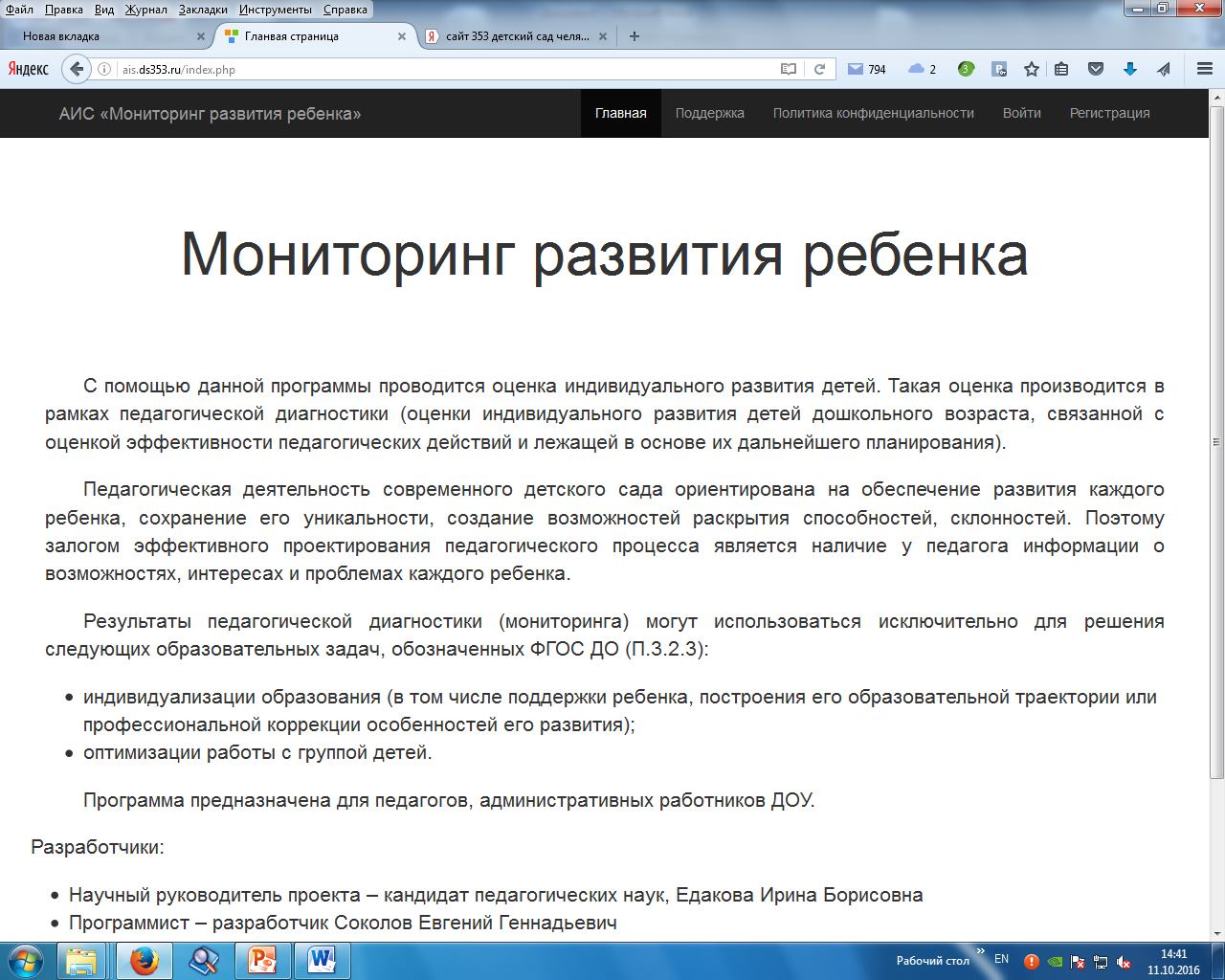 Формы и направления взаимодействия с семьями воспитанниковВ соответствии с ФГОС дошкольного образования социальная среда дошкольного образовательного учреждения должна создавать условия для участия родителей в образовательной деятельности, в том числе посредством создания образовательных проектов совместно с семьёй на основе выявления потребностей и поддержки образовательных инициатив семьи.Формы работы с родителями по реализации образовательной области «Познавательное развитие»Литература:Закон об образовании 2013 - федеральный закон от 29.12.2012 N 273-ФЗ "Об образовании в Российской Федерации"Приказ МОиН РФ  «Об утверждении федерального государственного образовательного стандарта дошкольного образования» от 17 октября 2013 г. №1155Приказ Министерства образования и науки Российской Федерации от 30 августа 2013 г. № 1014 «Об утверждении порядка организации и осуществления образовательной деятельности по основным общеобразовательным программам - образовательным программам дошкольного образования»Постановление Главного государственного санитарного врача РФ от 15 мая 2013 г. N 26"Об утверждении СанПиН 2.4.1.3049-13 "Санитарно-эпидемиологические требования к устройству, содержанию и организации режима работы дошкольных образовательных организаций"Дошкольное образование как ступень общего образования: Научная концепция [Текст]/под ред. В.И. Слободчикова / В.И. Слободчиков, Н.А.Короткова, П.Г. Нежнов, И.Л. Кириллов - М.: Институт  развития дошкольного образования РАО,2005.-28с.Материалы и оборудование для детского сада: Пособие для воспитателей и заведующих [Текст] / Под ред. Т.Н. Дороновой и Н.А. Коротковой М., ЗАО "Элти-Кудиц", 2003. - 160 с.Проектирование основной общеобразовательной программы ДОУ [Текст]/авт.-сост. И.Б. Едакова, И.В. Колосова и др. – М.: Издательство «Скрипторий 2003», 2012. – 104с.День неделиРежимСовместная деятельность взрослого и детей Совместная деятельность взрослого и детей Совместная деятельность взрослого и детей Организация развивающей среды для самостоятельной деятельности детей (центры активности, все помещения группы)Взаимодействие с родителями / социальными партнерами (театрами, спортивными, художественными школами,Общеобразов. учреждениями, общественными организациями, ДЮЦ).День неделиРежимГрупповаяИндивидуальная,подгрупповаяОбразовательная деятельность в режимных моментахОрганизация развивающей среды для самостоятельной деятельности детей (центры активности, все помещения группы)Взаимодействие с родителями / социальными партнерами (театрами, спортивными, художественными школами,Общеобразов. учреждениями, общественными организациями, ДЮЦ).1234567Утро: игры, дежурство, инд.работа, поручения, утренняя гимнастика, КГН,завтрак,          игры.Утр. гимнастика; дид.игры, чтение худ. литературы; беседа; развивающие игры; артикул. и пальчиковая гимнастикаБеседа; подражат. движения; обучающие игры. Закрепление пройденного по образ. областямОбъяснение, показ, личный пример, напоминание ситуативный  разговор, наводящий вопрос.Обогащение предметно-развивающей среды в группе.Активизация детей на самостоятельную деятельность в центрах: книги, природы (ведение календаря природы, уход за растениями), труда (дежурство, самообслуживание, бытовой), художественного творчества; моделирования (конструирования); познавательной активности (экспериментальном), двигательной активности, музыкального развития, сюжетно-ролевые игры. Беседы, консультации (индивидуальные, групповые, подгрупповые) Совместные праздники, досуги, занятия.Экскурсии, наблюдения, чтение. Совместное творчество.Организация совместной трудовой деятельности (труд в природе, в группе) – субботники. Семейные творческие проекты, презентации, конкурсы, интеллектуальный марафон.Родительские собрания, гостиные, работа родительских клубов, семинары, открытые просмотры, мастер-класс. Семинары-практикумы. Игровые образовательные программы.Анкетирование. Интерактив-ное  взаимодействие через сайт ДОУ. Оформление родительских уголков. Буклеты, информационные листы. Фотоальбомы.Экскурсии с детьми. Чтение детям, заучивание наизусть.Участие в творческих конкурсах, изготовление стенгазет, книг.Экскурсии в школу, дома творчества. Показ спектаклей кукольного театра.Непрерывная Непосредственная образоват. деятельность(ННОД в соответствии с регламентом)Указывается вид и краткое содержание образовательной деятельности.(ННОД в соответствии с регламентом)Указывается вид и краткое содержание образовательной деятельности.(ННОД в соответствии с регламентом)Указывается вид и краткое содержание образовательной деятельности.(ННОД в соответствии с регламентом)Указывается вид и краткое содержание образовательной деятельности.Беседы, консультации (индивидуальные, групповые, подгрупповые) Совместные праздники, досуги, занятия.Экскурсии, наблюдения, чтение. Совместное творчество.Организация совместной трудовой деятельности (труд в природе, в группе) – субботники. Семейные творческие проекты, презентации, конкурсы, интеллектуальный марафон.Родительские собрания, гостиные, работа родительских клубов, семинары, открытые просмотры, мастер-класс. Семинары-практикумы. Игровые образовательные программы.Анкетирование. Интерактив-ное  взаимодействие через сайт ДОУ. Оформление родительских уголков. Буклеты, информационные листы. Фотоальбомы.Экскурсии с детьми. Чтение детям, заучивание наизусть.Участие в творческих конкурсах, изготовление стенгазет, книг.Экскурсии в школу, дома творчества. Показ спектаклей кукольного театра.Игры, подготовка к прогулке.Прогулка:игры, наблюдения, труд, индивидуальная работа, физкультурно-оздоровительная  работа, динамический час.Подвижная игра, спортивные игры, физкультурное занятие на улице. Наблюдения за объектами живой и неживой природы. Экспериментирование. Целевые прогулки, экскурсии. Труд на участке, в цветнике, огороде.Беседа; подражательные движения; обучающие игры. Закрепление пройденного по образовательным областям.Коррекция.Сюжетно-ролевая игра, наблюдение, экспериментирование, исследовательская деятельность, конструирование, развивающие игры, рассказ, беседа, создание коллекций, проектная деятельность, проблемные ситуации, изготовление макетов, моделирование, сравнение, объяснение, показ, личный пример, ситуативный разговор.Обогащение предметно-развивающей среды в группе, на участке.Сюжетно-ролевые, дидактические, настольно-печатные игры. Игры с песком (со снегом).Экспериментирование (песок, вода, снег, ветер). Моделирование. Опыты. Продуктивная деятельность.Беседы, консультации (индивидуальные, групповые, подгрупповые) Совместные праздники, досуги, занятия.Экскурсии, наблюдения, чтение. Совместное творчество.Организация совместной трудовой деятельности (труд в природе, в группе) – субботники. Семейные творческие проекты, презентации, конкурсы, интеллектуальный марафон.Родительские собрания, гостиные, работа родительских клубов, семинары, открытые просмотры, мастер-класс. Семинары-практикумы. Игровые образовательные программы.Анкетирование. Интерактив-ное  взаимодействие через сайт ДОУ. Оформление родительских уголков. Буклеты, информационные листы. Фотоальбомы.Экскурсии с детьми. Чтение детям, заучивание наизусть.Участие в творческих конкурсах, изготовление стенгазет, книг.Экскурсии в школу, дома творчества. Показ спектаклей кукольного театра.Возвращен. с прогулки, КГН, обед, работа перед сномЧтение художественной литературы.Самостоятельная деятельность детей в центрах активности.Сюжетно-ролевая игра, наблюдение, экспериментирование, исследовательская деятельность, конструирование, развивающие игры, рассказ, беседа, создание коллекций, проектная деятельность, проблемные ситуации, изготовление макетов, моделирование, сравнение, объяснение, показ, личный пример, ситуативный разговор.Самостоятельная деятельность детей в различных центрах активности.Беседы, консультации (индивидуальные, групповые, подгрупповые) Совместные праздники, досуги, занятия.Экскурсии, наблюдения, чтение. Совместное творчество.Организация совместной трудовой деятельности (труд в природе, в группе) – субботники. Семейные творческие проекты, презентации, конкурсы, интеллектуальный марафон.Родительские собрания, гостиные, работа родительских клубов, семинары, открытые просмотры, мастер-класс. Семинары-практикумы. Игровые образовательные программы.Анкетирование. Интерактив-ное  взаимодействие через сайт ДОУ. Оформление родительских уголков. Буклеты, информационные листы. Фотоальбомы.Экскурсии с детьми. Чтение детям, заучивание наизусть.Участие в творческих конкурсах, изготовление стенгазет, книг.Экскурсии в школу, дома творчества. Показ спектаклей кукольного театра.Возвращен. с прогулки, КГН, обед, работа перед сномЧтение художественной литературы.Самостоятельная деятельность детей в центрах активности.Сюжетно-ролевая игра, наблюдение, экспериментирование, исследовательская деятельность, конструирование, развивающие игры, рассказ, беседа, создание коллекций, проектная деятельность, проблемные ситуации, изготовление макетов, моделирование, сравнение, объяснение, показ, личный пример, ситуативный разговор.Обогащение предметно-развивающей среды в группе.Игры-экспериментирования, сюжетные самодеятельные, дидактические, настольно-печ. игры. Самостоят. худож. деятельность, творческие задания; дежурство; ведение календаря природы. Работа в центрах: природы, книги, худож. творчества. Опыты. Постройки для сюжетных игр. Продуктивная деят.Беседы, консультации (индивидуальные, групповые, подгрупповые) Совместные праздники, досуги, занятия.Экскурсии, наблюдения, чтение. Совместное творчество.Организация совместной трудовой деятельности (труд в природе, в группе) – субботники. Семейные творческие проекты, презентации, конкурсы, интеллектуальный марафон.Родительские собрания, гостиные, работа родительских клубов, семинары, открытые просмотры, мастер-класс. Семинары-практикумы. Игровые образовательные программы.Анкетирование. Интерактив-ное  взаимодействие через сайт ДОУ. Оформление родительских уголков. Буклеты, информационные листы. Фотоальбомы.Экскурсии с детьми. Чтение детям, заучивание наизусть.Участие в творческих конкурсах, изготовление стенгазет, книг.Экскурсии в школу, дома творчества. Показ спектаклей кукольного театра.Вечер: оздоровит. и закалив.  процедуры, КГН, полдник, игрысамост. деятельность детей, досуги, кружки, инд. работаГимнастика после сна, закаливание. Сюжетно-ролевые, дидактические, досуговые  игры. Чтение худ. литературы, видео-просмотры.. Совместный труд детей. Выставки. Драматизации. Показ спектаклей.Беседа; подражательные движения; обучающие игры. Закрепление пройденного по образовательным областям.Коррекция.Сюжетно-ролевая игра, наблюдение, экспериментирование, исследовательская деятельность, конструирование, развивающие игры, рассказ, беседа, создание коллекций, проектная деятельность, проблемные ситуации, изготовление макетов, моделирование, сравнение, объяснение, показ, личный пример, ситуативный разговор.Обогащение предметно-развивающей среды в группе.Игры-экспериментирования, сюжетные самодеятельные, дидактические, настольно-печ. игры. Самостоят. худож. деятельность, творческие задания; дежурство; ведение календаря природы. Работа в центрах: природы, книги, худож. творчества. Опыты. Постройки для сюжетных игр. Продуктивная деят.Беседы, консультации (индивидуальные, групповые, подгрупповые) Совместные праздники, досуги, занятия.Экскурсии, наблюдения, чтение. Совместное творчество.Организация совместной трудовой деятельности (труд в природе, в группе) – субботники. Семейные творческие проекты, презентации, конкурсы, интеллектуальный марафон.Родительские собрания, гостиные, работа родительских клубов, семинары, открытые просмотры, мастер-класс. Семинары-практикумы. Игровые образовательные программы.Анкетирование. Интерактив-ное  взаимодействие через сайт ДОУ. Оформление родительских уголков. Буклеты, информационные листы. Фотоальбомы.Экскурсии с детьми. Чтение детям, заучивание наизусть.Участие в творческих конкурсах, изготовление стенгазет, книг.Экскурсии в школу, дома творчества. Показ спектаклей кукольного театра.Прогулка.Все мероприятия планируются так же, как и в первую половину дня.Все мероприятия планируются так же, как и в первую половину дня.Все мероприятия планируются так же, как и в первую половину дня.Все мероприятия планируются так же, как и в первую половину дня.Беседы, консультации (индивидуальные, групповые, подгрупповые) Совместные праздники, досуги, занятия.Экскурсии, наблюдения, чтение. Совместное творчество.Организация совместной трудовой деятельности (труд в природе, в группе) – субботники. Семейные творческие проекты, презентации, конкурсы, интеллектуальный марафон.Родительские собрания, гостиные, работа родительских клубов, семинары, открытые просмотры, мастер-класс. Семинары-практикумы. Игровые образовательные программы.Анкетирование. Интерактив-ное  взаимодействие через сайт ДОУ. Оформление родительских уголков. Буклеты, информационные листы. Фотоальбомы.Экскурсии с детьми. Чтение детям, заучивание наизусть.Участие в творческих конкурсах, изготовление стенгазет, книг.Экскурсии в школу, дома творчества. Показ спектаклей кукольного театра.МесяцНеделя Тема Сентябрь 02.09.- 06.09.19г.Мой детский сад.Сентябрь 09.09.-13.09.19г.Мой дом.Сентябрь 16.09.- 20.09.19г.Урожай.Сентябрь 23.09.- 27.09.19г.Золотая осень.Октябрь 30.09.- 04.10.19г.Домашние животные.Октябрь 07.10.-11.10.19г.Я – человек.Октябрь 14.10.- 18.10.19г.Мир предметов вокруг нас.Октябрь 21.10.- 25.10.19г.Труд взрослых. Профессии.Октябрь 29.10.- 01.11.19гОсень, непогодушкаНоябрь 04.11.- 08.11.19г.Миром правит доброта.Ноябрь 11.11.- 15.11.19г.Моя семья.Ноябрь 18.11.- 22.11.19г.Дикие животные.Ноябрь 25.11.- 29.11.19г.Зеленые друзья (комнатные растения).Декабрь 02.12.- 06.12.19г.Зима пришла.Декабрь 09.12.- 13.12.19г.Наш быт.Декабрь 16.12.- 20.12.19г.Город мастеров.Декабрь 23.12.-28.12.19г.Новый год.Январь Рождественские каникулы.Январь 09.01.- 17.01.20г.Неделя игры.Январь 20.01.- 24.01.20г.Транспорт.Январь 27.01.- 31.01.20г.Мальчики и девочки.Февраль 03.02.- 07.02.20г.Зимние забавы.Февраль 10.02.- 14.02.20г.Я в обществе.Февраль 17.02.- 21.02.20г.Наши папы. Защитники Отечества.Февраль 25.02.- 28.02.20г.Неделя безопасности (ОБЖ).Март 02.03.- 06.03.20г.8 марта. О любимых мамах.Март 10.03.- 13.03.20г.Маленькие исследователи.Март 16.03.- 20.03.20г.Весна пришла.Март 23.03.- 27.03.20г.Книжкина неделя.Апрель 30.03.- 03.04.20г.День смеха.Апрель 06.04.- 10.04.20г.Птицы.Апрель 13.04.- 17.04.20г.Мир вокруг нас.Апрель 20.04.- 24.04.20г.Добрые волшебники.Апрель 27.04.- 30.04.20г.Весенние переменыМай06.05.- 08.05.20г.На улицах города (ПДД)Май12.05.- 15.05.20г.Весенний праздник.Май18.05.- 22.05.20г.Следопыты.Май25.05.- 29.05.20г.Вот какие мы большие.МесяцТема неделиЗадачиСовместная образовательная деятельность педагогов и детейСовместная образовательная деятельность педагогов и детейСамостоятельная деятельность детейОбразовательная деятельность в семьеМесяцТема неделиЗадачиНепосредственно образовательная деятельностьОбразовательная деятельность в режимных моментахСамостоятельная деятельность детейОбразовательная деятельность в семьеСовместная образовательная деятельность педагогов и детейСовместная образовательная деятельность педагогов и детейСамостоятельная деятельность детейОбразовательная деятельность в семьенепосредственно образовательная деятельностьобразовательная деятельность в режимных моментахСамостоятельная деятельность детейОбразовательная деятельность в семьеПоказЭкскурсииНаблюдение БеседаЗанятияОпыты Экспериментиро-ваниеИгровые занятия с использованием полифункционального игрового, сенсорного оборудования Игровые упражненияИгры: дидактические, подвижныеПродуктивная деятельностьПроблемно-поисковые ситуации НапоминаниеОбъяснениеОбследованиеНаблюдениеРазвивающие игрыИгра -  экспериментированиеПроблемные ситуацииИгровые упражненияМоделированиеПроекты Тематическая прогулкаТрудовая деятельность Тематические выставкиМини-музеиИгры: развивающие, подвижные, со строительным материалом, экспериментированияМоделированиеНаблюдение Интегрированная детская деятельность:включение ребенком полученного сенсорного опыта в его практическую деятельность - предметную, продуктивную, игровуюТруд в уголке природыПродуктивная деятельностьБеседаПросмотр видеофильмовПрогулкиДомашнее экспериментированиеУход за животными и растениямиСовместное конструктивное, творчествоИспользованиепространстваВлияниепространства на интеллектуальноеразвитие ребенкаМногофункциональное использование  всех помещений ДОУ. Использование спален, раздевалок увеличивают пространство для детейУдаление «познавательных центров» от игровых существенно влияет на результат работы в этих центрахСоздание игрового пространства, мини-кабинетов, логопункта и т.д. создают возможность детям осваивать все пространство ДОУ.Расширяются возможности для освоения образовательного пространства.«Изрезанность» пространства. «Лабиринтное расположение мебели (при этом мебель не должна быть высокой, чтобы визуально не исчезло ощущение простора, света в помещении)Развивается ориентировка в пространствеГибкость, мобильность обстановки во всех помещениях ДОУУ ребенка есть возможность заняться проектированием обстановки Все пространство «разбирается» на части и вместо целостного пространства проектируется множество небольших «центров», в которых относительно полно представлены различные виды деятельности и имеется все необходимое оборудование У ребенка есть возможность целенаправленных, сосредоточенных занятий каким-либо видом деятельности, концентрация внимания, усидчивостьИспользованиеВремениВлияниепространства наинтеллектуальноеразвитие ребенкаВременная последовательность разных видов жизнедеятельностиРебенок учится планировать свою деятельность более организованно и целесообразно проводить свободное времяОптимальное сочетание в режиме дня регламентированной целенаправленной познавательной деятельности под руководством взрослых, нерегламентированной деятельности при организации взрослым и свободной деятельности (соответственно 20:40:40)  Оптимальное сочетание для поддержания активности ребенка в течение дняВремя для общения по схемам:«я - я»«я - педагог»«я - друг, друзья»«я -  все»Разнообразие общения - разнообразие информации, расширение ориентировки в окружающем миреИспользование предметногоокруженияВлияниепространства на интеллектуальноеразвитие ребенкаИспользование многофункциональных, вариативных модулейРазвитие конструктивного мышленияРазнообразное стационарное оборудование сюжетно-ролевых игр (игры всегда развернуты)Ориентировка в окружающей действительностиДидактические игры и пособия по всем разделам программы в доступном местеИнтеллектуальное развитиеШирокое использование в интерьере значков, моделей, символов, схем, планов, загадочных знаков и т.п.Развивается познавательный интерес, пытливость, любознательностьТип материалаНаименованиеКоличество на группуОбъекты для исследования в действииПирамидка пластмассовая (из 9 элементов), 3 шт.Объекты для исследования в действии(из 5 элементов)3 шт.Объекты для исследования в действии(из 4элементов)1 штОбъекты для исследования в действииПирамидка деревянная (из 6 элементов)3 шт.Объекты для исследования в действииДидактический стол1 шт.Объекты для исследования в действииМатрешки Объекты для исследования в действии(из 3 элементов)4 шт.Объекты для исследования в действии(из 4 элементов)3 шт.Объекты для исследования в действииЛогический куб с вкладышамиОбъекты для исследования в действиибольшой1 шт.Объекты для исследования в действиисредний2 шт.Объекты для исследования в действиималенький3 шт.Объекты для исследования в действии Рамки с одним видом застежки (шнуровка)20 шт.Объекты для исследования в действииРазвивающая игра «Веревочка» 7 шт.Объекты для исследования в действии Мозаика (цветная)4шт.Объекты для исследования в действииДоски-вкладыши (деревянные)8 шт. разныеОбъекты для исследования в действииГеометрические модули.10 шт.Объекты для исследования в действииНабор объемных тел (кубы, цилиндры, бруски, шары)1 шт.Объекты для исследования в действииРамки-вкладыши с геометрическими формами Монтессори2 шт.Объекты для исследования в действииПазлы деревянные (черепаха, слон) 2 шт.Объекты для исследования в действииПазлы пластмассовые (медведь)2 шт.Объекты для исследования в действииСенсорный паровоз 1 шт.Объекты для исследования в действииЕмкости с крышками разного размера и цвета (для сортировки мелких предметов)10 шт.Объекты для исследования в действииШнуровка «Одень девочку и мальчика»2 шт.Объекты для исследования в действииСенсорные ящики для девочки и мальчика (гендерное воспитание)2 шт.Объекты для исследования в действииИгрушки-забавы с зависимостью эффекта от действия (неваляшка)3 шт.Объекты для исследования в действииДидактический стол с сенсорными втулками и геометрическими фигурами, с горкой1 шт.Объекты для исследования в действииЮла 4 шт.Объекты для исследования в действииВтулки геометрические2 шт.Объекты для исследования в действииМодульная сенсорная мебель(диваны)4шт.Объекты для исследования в действии(стол)1штОбъекты для исследования в действииОгород (сенсорный)1 шт.Объекты для исследования в действииГриб на мелкую моторику1 шт.Объекты для исследования в действииСенсорные корзинки с фруктами5 шт.Объекты для исследования в действииНаборы деревянных кубиков с сюжетом5 шт.Объекты для исследования в действииНаборы мягких кубиков с сюжетом5 шт.Объекты для исследования в действииСенсорные ящики с предметами по цвету (красный, желтый, зеленый) 3 шт.Объекты для исследования в действииСенсорные ящики с природным материалом3 шт.Объекты для исследования в действииСерпантин маленький 2шт.Объекты для исследования в действииЛего - конструктор2 комплектаОбъекты для исследования в действииМозаика-лего (мишка)1шт.Объекты для исследования в действии(гриб)1шт.Объекты для исследования в действииЗвучащие игрушки, контрастные по тембру и характеру звукоизвлечения (колокольчики, барабан, погремушки)по 1-2 каждого наименованияОбъекты для исследования в действииНабор для экспериментирования с водой: стол-поддон, емкости 2-3 размеров и разной формы, предметы-орудия для переливания и вылавливания — черпачки, сачки1шт.Объекты для исследования в действииНабор для экспериментирования с песком: стол-песочница, формочки разной конфигурации, емкости разного размера, предметы-орудия — совочки, лопатки1шт.Объекты для исследования в действии«Мозаика» - 225шт.1шт.Объекты для исследования в действииШнуровка «Дикая груша»1шт.Объекты для исследования в действииШнуровка «Швейцарский сыр»1шт.Объекты для исследования в действииБрадилка «Ферма»1шт.Объекты для исследования в действииБрадилка «Чем питаются животные»1шт.Объекты для исследования в действииБлоки «Дьенеша» 3шт.Объекты для исследования в действииПалочки «Кюизенера»2шт.Объекты для исследования в действииКонструктор Polydron напольный XL1 наборОбъекты для исследования в действииКонструктор из крупных мягких блоков WISE 2 (42 эл-та, 4 основ. цвета)1 наборОбразно-символический материалНаборы картинок для группировки, по 3-4 в каждой группе (реалистические изображения): животные, животные с детенышами, птицы, овощи, фрукты, одежда, посуда, мебель, транспорт, предметы обихода, игрушкипо 1 набору каждой тематикиОбразно-символический материалНаборы парных картинок (предметные) для сравнения, той же тематики5 шт.Образно-символический материалРазрезные (складные) кубики с предметными картинками, разделенными на 4 части3 шт.Образно-символический материалРазрезные картинки, разделенные на 2 части 5 шт.Образно-символический материалПознавательная игра – лото «Цвет и форма»1 наборОбразно-символический материалРазвивающая игра «Предметы и контуры»1 набор№ п/пОрганизационная формаЦельТемыРодительское собрание-познакомить родителей с особенностями дошкольного учреждения, режима дня группы и образовательной программы«Давайте познакомимся»Консультация- помочь родителям с минимальными затратами сил и времени осуществлять целенаправленную работу по развитию мелкой моторики«Игры с прищепками для детей с 2-3 лет»